Natuurkunde h8: TrillingenRpm= rotaties er minuutHertz = trilfrequentie (rotaties per seconde)Trillen: periodieke beweging rond de evenwichtsstand. Dit komt voor als de massa niet evenredig verdeeld is op de draaiasOscilloscoop: machine/computerprogramma die de trilling weergeeft in een elektrisch signaalEcg: elektrocardiogram: laat de trillingen van het hart zienEvenwichtsstand: ruststand1 trilling bestaat uit 4x de amplitudeHarmonische trillingF recht evenredig uWet van Hooke  T onafhankelijk ADemping: door wrijving ontstaat er warmte die ervoor zorgt dat de amplitude afneemtGrafiek: Ek is hoogst waar Ev en Ez kruizen en aan beide kanten naar 0 waar Ez/Ev het hoogst zijnResonantie: als een voorwerp in trilling wordt gebracht met zijn eigenfrequentie kan het heftig mee trillen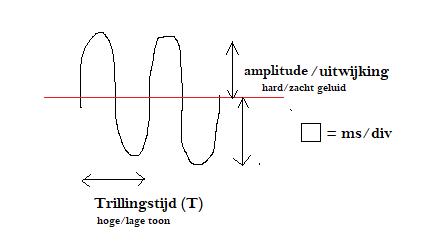 1 hokje is 1ms horizontaal en 1 mV verticaalT= trillingstijd (s): tijd van 1 trilling ; periodef= frequentie (Hertz(Hz)  trillingen/seconde (=constant? eigenfrequentie)            met richting -C       F  evenwichtstand (richting)Fv= veerkracht (N)C= veerconstante (N/m)u= uitrekking (m) m= massa (kg)g= 9,81bij m=constant  T&f ook constantϕ = fase: aantal trillingent= totale tijd (s) = gereduceerde fase: onafgemaakte trilling aantal <1α = fasehoeku(t) = plaatsfunctie (m)v= snelheid (m/s)                         vmax in evenwicht    v=0 in top u,t-grafiekA= Amplitude (m) ; maximale uitwijkingEv= veerenergie(J)Ez= zwaartenergie(J)Ek= kinetische energie/bewegingsenergie(J)s = afstandvoor een slinger:l = lengteNatuurkunde H9: Golvenlopende golven: golven die zich van de bron verwijderenbegint met berg: begonnen met omhoog bewegenkop van de golf: punt waarop de golf nog net niet is aangekomen1 trilling is omhoog en naar beneden  trilling. Knoop. Trilling. Knoop. Golflengte (labda) is afstand per trillingstijd (tijd van 1 golf)V = labda * f of V= labda/TGolfsnelheidGolflengte en frequentieHoelang een golf heeft getrilt zie je aan het aantal gepasseerde golven*trillingstijdGeluidsgolven: lucht naast bron gaat trillen en worden naast de bron samengeperst en weer uitgerekt. Deze verdichtingen en verdunningen worden doorgegeven. Moet door stof heen (l, s of g)Longitudinale golf: lucht trilt in zelfde richting als golf zich voortplant))) )  )  )  ) )))) ) ) ) V hangt af van temperatuur en materiaal (Binas)Frequentie bepaalt toonhoogte (mens: 20 Hz tot 20 kHzAls er een berg aankomt, gaat het punt omhoog. Transversale golf: lucht trilt in richting loodrecht op voortplantingsrichting (bergen en dalen) touw (in vloeistof alleen aan oppervlak) (wel vasste stof)Faseverschil: afstand in laba (verschil tussen punt en bron)Delta phi = deltax/labdaDelta phi = n deltat/T     ut grafiek begint met omhoog gaan Interferentie: golven elkaar beïnvloeden (optelling golven amplitude bij ontmoeting)Golfberg en golfdal met zelfde amplitude --. Even geen golf door opheffing, daarna gewoon verderGolfbergen opgeteld geeft hele grote berg en later gewoon door. Op moment ook  golfsnelheid in water: V = wortel(g*h)  G=  versnellig zwaartekrachtH is diepteAmplitude watergolven: A= c/(4demachtswortel van h)Geluidssnelheid in lucht: 332+0,55*T(emp) (vaak 343)Snaren: niet trillende punten amplitude = 0: knopenmaximaal trillende punten,, amplitude is maximaal: buikenstaande golf: golven die ontstaan doordat golven heen en weer lopen en interfereren waardoor er buiken en knopen ontstaan  alleen bij eigenfrequentie (resonantie)oneven aantal halve golflengte moet precies assen op snaargitaargrondtoon:   l = ½ labda              (laagste toon)eerste boventoon: l=labdatweede boventoon: l=1 ½ labdal = n*1/2 labdagolfsnelheid: v = wortel (Fspan/m*)m*= massa/meter (liefst kg)octaaf hoger is f*2blaasinstrument: hoe voller flesje, hoe hoger toonopen einde = buikgesloten einde = knoopgrondtoon:  BKB of BK1e boventoon BKBKB(2xdicht) of BKBK (1x open 1x dicht)één open uiteinde: l= (2n-1)* ¼ labda (n is heel getal en staat voor aantal knopen)Twee open uiteinden: l=n*1/2 labda (kaatst wel terug aan open uiteinde)Verschil i instrumentenklank:IntensiteitsverdelingFrequentiekarakteristiek (onder en boventonen)Manier begin en uitdoving toonStraling: Zon straalt uit: zichtbaar licht en elektromagnetische straling Radiogolven: golflengte (labda) van 1 mm tot veel kmcommunicatie: radio, tv, gsm, microgolven zijn kortste vorm (minder dan 1) voor magnetron en radarInfraroodGolflengte 750 nm tot 1 mmWarmtestraling bij fotografie, afstandsbediening, warmtelampenZichtbaar licht750 tot 400 nmRood oranje, geel groen blauw violet  zichtbaar met prismaUltraviolet10 en 400 nmBruin worden, verbranden, huidkankerröntgenstraling 0,002 nm en 10 nmMedisch onderzoekGammastraling<0,002 nmRadioactieve stoffen zenden uitMedisch onderzoekDoor vacuüm in ruimte komt de straling golven hier zonder door materie te bewegen  ontstaan door elektrische en magnetische trillingenVoortbewegen met lichtsnelheid c (in vacuüm: 3,0 *10^8 m/s)C = labda *fVoorwerpen ook elektromagnetische straling uitstralenHoger temp  groter vermogen  kleiner gemiddelde golflengte stralingVerschillende golven hebben verschillende namen, eigenschappen en toepassingen.Figuur 9.27  Licht van ene naar andere stof andere v, andere labda, gelijke fF bepaalt kleur lichtGolflengte in prisma kleiner dan buitenKleinere golflengte is meer brekingAdsorptie in atmosfeer:Ozon in dampkring veel uv-straling adsorberen en omzetten in warmteCo2 en H2o (g) adsorberen infraroodRöntgen door andereHierdoor leven mogelijk, maar straling van sterren moeilijk onderzoeken vanuit aardePARAGRAAF 4 MOET NOG